Oggetto:  Rinvio scadenza del bando per la selezione del consulente esterno per la realizzazione di buste paga e per la fornitura di servizi di consulenza commerciale e del lavoro.Il Presidente dell’Ordine dei Medici Veterinari della Provincia di Taranto,  VISTO il Decreto del Presidente del Consiglio dei Ministri del 9 Marzo 2020 e successive integrazioni,con atto presidenziale,  DELIBERA di rinviare al giorno 18 Aprile 2020 la scadenza del bando di cui alla Delibera 6/20.Taranto 16/03/2020Il PresidenteDott. Pasquale MICCOLIS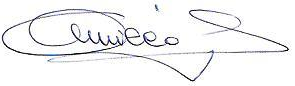 DELIBERA N. 10  DEL 16/03/2020